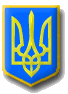 ЛИТОВЕЗЬКА СІЛЬСЬКА РАДАВОЛОДИМИРСЬКИЙ   РАЙОНУ ВОЛИНСЬКОЇ ОБЛАСТІВосьмого скликанняР І Ш Е Н Н ЯВід  30 березня   2022  року		с.Литовеж				№ 31/25Про звернення депутатів Литовезької сільської ради 
щодо припинення договорів оренди чи користування з релігійними організаціями, які не виконують вимог законів України 	 Відповідно до статті 26,  Закону України  «Про місцеве самоврядування в Україні», Литовезька сільська рада ВИРІШИЛА:1.Схвалити звернення депутатів Литовезької сільської ради 
щодо припинення договорів оренди чи користування з релігійними організаціями, які не виконують вимог законів України.2.Звернення направити до Кабінету міністерства України.3. Контроль за виконанням даного рішення покласти на постійну комісію ради з питань освіти, фізичного виховання, культури, охорони здоров’я, соціальної політики, регламенту та депутатської етики.Сільський голова                                                                       Олена КАСЯНЧУК